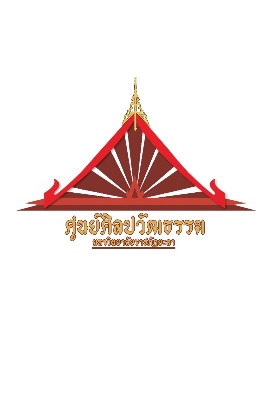 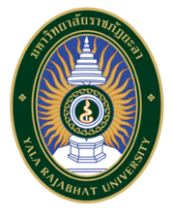 แบบฟอร์มการขออนุเคราะห์การแสดง ศูนย์ศิลปวัฒนธรรม สถาบันวิจัยและพัฒนาชายแดนภาคใต้  มหาวิทยาลัยราชภัฏยะลา							 หน่วยงาน......................................................   						    วันที่..........เดือน..............................พ.ศ. ................... เรื่อง  ขอความอนุเคราะห์การแสดง เรียน  ผู้อำนวยการศูนย์ศิลปวัฒนธรรม		ข้าพเจ้า...............................................................หน่วยงาน......................................................   หมายเลขโทรศัพท์.................................................. E-mail ………………………………………………………………………มีความประสงค์ขออนุเคราะห์การแสดง จากศูนย์ศิลปวัฒนธรรม สถาบันวิจัยและพัฒนาชายแดนภาคใต้ มหาวิทยาลัยราชภัฏยะลา เพื่อร่วมในกิจกรรม.....................................................................................................วันที่..................................................เวลา................................สถานที่.................................................................โดยขอการแสดงจำนวน....................ชุด คือ..........................................................................................................และข้าพเจ้ายินดีรับผิดชอบค่าใช้จ่ายในการจัดการแสดงทั้งหมด		จึงเรียนมาเพื่อโปรดพิจารณาให้ความอนุเคราะห์ และขอบคุณยิ่ง 															        ลงชื่อ....................................................ผู้ขอความอนุเคราะห์						 (.........................................................)							(........./............./........)พิจารณาให้ความเห็น...................................................................ลงชื่อ..........................................................     (.........................................................)ตำแหน่ง.....................................................             (........./............./........)